АКТ
проведения начального этапа
Всероссийской олимпиады профессионального мастерства обучающихся
по специальностям среднего профессионального образования
в 2019годуПрофильное направление Всероссийской олимпиады 43.00.00 Сервис и туризмСпециальность/специальности СПО 43.02.11  Гостиничный сервис                            .Этап Всероссийской олимпиады   начальный19- 20 ноября 2019г.ГБПОУ МО «Ногинский колледж»
(место проведения отборочного этапа Всероссийской олимпиады)Основание проведения отборочного этапа Всероссийской олимпиады профессионального мастерства: График проведения начального этапа Всероссийской олимпиады профессионального мастерства обучающихся по специальностям среднего профессионального образования в 2020 году, утвержденный приказом заместителя министра образования Московской области от 22.10.2019г. № 2688Прибыли и допущены рабочей группой к участию в начальном этапе Всероссийской олимпиады профессионального мастерства:Организатор начальногоэтапа Всероссийской олимпиады профессионального мастерства: Государственное бюджетное профессиональное образовательное учреждение Московской области «Ногинский колледж», Московская область, г.Ногинск ул. Климова 51 А_________________________________________________________(местонахождение образовательной организации)Описание рабочих мест длявыполнение профессионального комплексного задания:Рабочее место службы бронирования гостиничных услуг, приема, размещения, выписки гостей, службы продажи -7 мест____________________________________Задание I уровня включали следующие тестовые заданияпо: ОП 01 Менеджмент;
ОП 02 Правовое и документальное обеспечение профессиональной деятельности, ОП 03 Экономика организации, ОП 04 Бухгалтерский учет, ОП 05 Здания и инженерные системы гостиницы, ОП 05, Безопасность жизнедеятельности, ПМ 01 Бронирование гостиничных услуг, ПМ 02 Прием, размещение и выписка гостей, ПМ 03 Организация обслуживания в процессе проживания, ПМ 04 Организация продаж гостиничного продукта.Анализ результатов выполнений заданий I уровня : при выполнении задания были получены результаты свидетельствующие о том , что участники на 50% справились с заданием, причиной этого считаем, психологическая не подготовленность участников к соревнованиям.Задания IIуровня включали следующие практические задания: перевод текста с профессионального языка (английского), ответы на поставленные к тексту вопросы и составление ответа на письмо по бронированию гостиничных услуг на профессиональном языке (английский). С заданием участники справились на 70%, показав хорошую подготовку при переводе текста и ответах на поставленные вопросы, по составлению письма результат показал, что студент не до конца справился с заданием.Анализ результатов выполнения практических заданий II уровня: Решение профессиональных ситуационных задач. Задания были по следующим ситуациям : предоставление конфиденциальной информации, прямое бронирование, индивидуальное заселение, помощь гостям во время проживания, экстраординарные ситуации, подготовка к закрытию смены, выселение индивидуального гостя. Рабочее место было оборудовано максимально дублирующее реальное, при помощи актеров были разыграны ситуации с которыми студенты показали свое умение и знание профессиональных навыков при выполнении профессионального задания. С данным заданием справились на 99%.Соблюдение правил безопасности труда, дисциплины: Перед проведением олимпиады, участники и члены жюри прошли регистрацию, был проведен инструктаж по технике безопасности и правилам поведения во время соревнований, проведена жеребьевка и ознакомление с конкурсным заданием, составлена отчетная документация.Победители и призеры начального этапа
Всероссийской олимпиады профессионального мастерстваКраткие выводы о результатах начальногоэтапа Всероссийской олимпиады профессионального мастерства, замечания и предложения рабочей группы, жюри, участниковВсероссийской олимпиады и сопровождающих их лиц по совершенствованию организации и проведения Всероссийской олимпиады:В целом олимпиада была проведена на достаточно высоком уровне.  Сроки определенные Министерством образования Московской области были реальными.  Разработчиками был создан комплект качественных комплексных конкурсных заданий в соответствии с Порядком организации и проведения этапов Олимпиады._______________________________________Акт составлен в двух экземплярах:1 экз. -Министерству образования Московской области2 экз.- ГБПОУ МО «Ногинский колледж»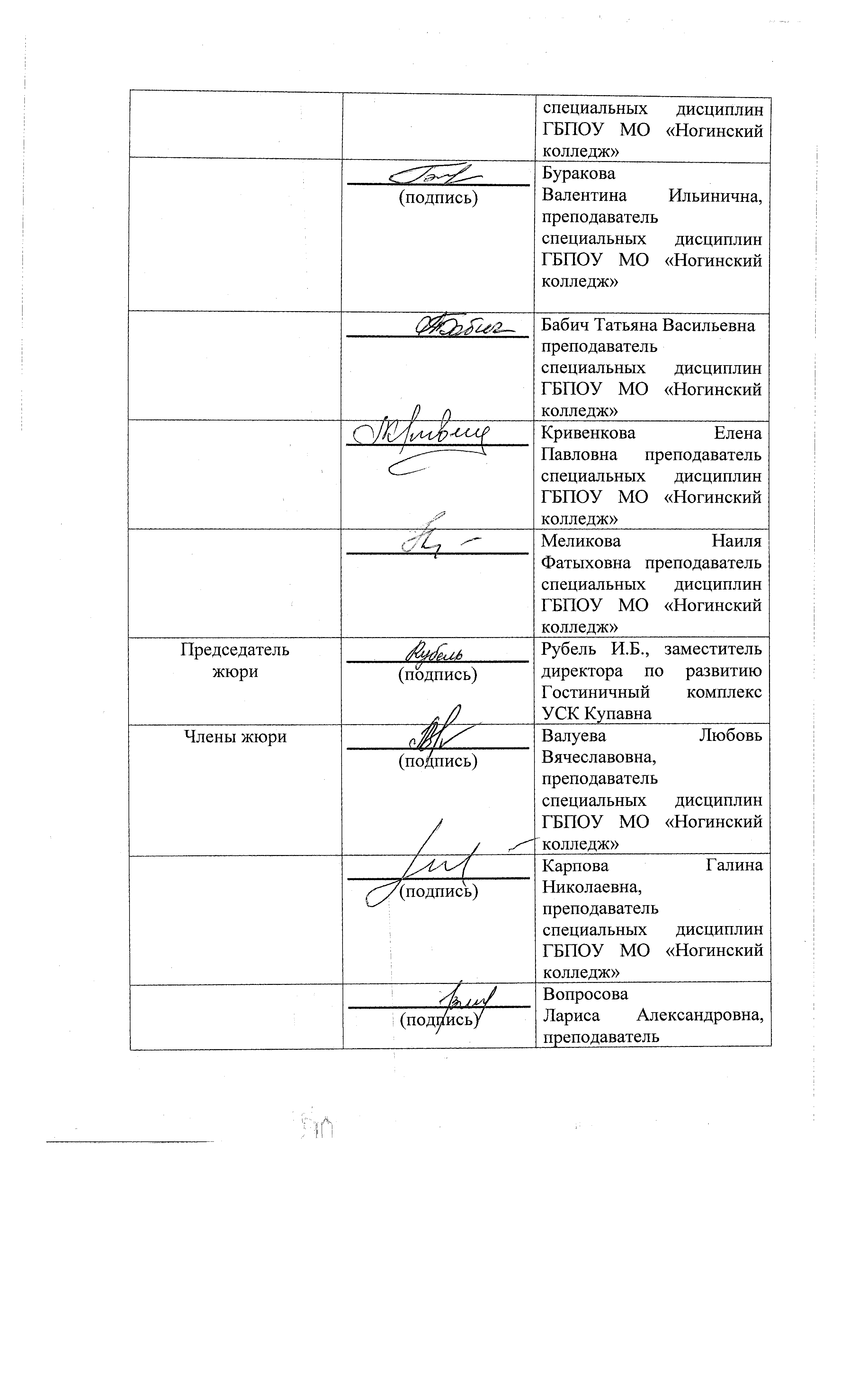 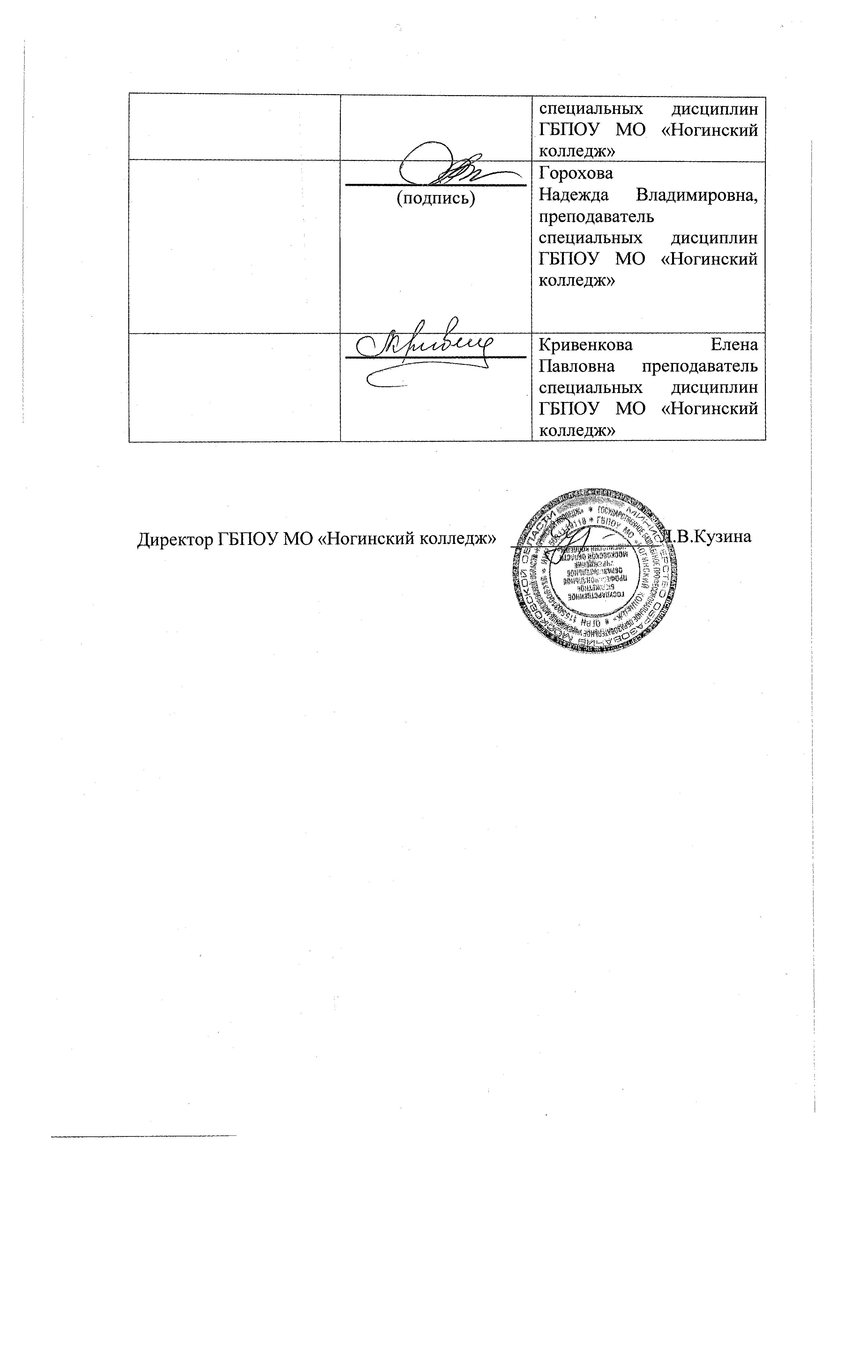 №
п/пФамилия, имя,
отчество участникаНаименование образовательной организации
Наименование субъекта Российской федерации1Родина АнастасияМаксимовнаГБПОУ МО "Ногинский колледж"Московская область2Корнеева ЕкатеринаВитальевнаГБПОУ МО "Ногинский колледж"Московская область3Самойлова Анастасия ВячеславовнаГБПОУ МО "Ногинский колледж"Московская область4Гасанов Эльчин НаримановичГБПОУ МО "Ногинский колледж"Московская область5Азарова Екатерина РомановнаГБПОУ МО "Ногинский колледж"Московская областьЗанятое местоФамилия,имя,
отчество участникаНаименование образовательной организации
(в соответствии с Уставом)Наименование субъекта Российской Федерации12341Самойлова АнастасияВячеславовнаГБПОУ МО «Ногинский колледж»Московская область2Гасанов ЭльчинНаримановичГБПОУ МО «Ногинский колледж»Московская область3Корнеева Екатерина ВитальевнаГБПОУ МО «Ногинский колледж»Московская область4РодинаАнастасия МаксимовнаГБПОУ МО «Ногинский колледж»Московская область5АзароваЕкатеринаРомановнаГБПОУ МО «Ногинский колледж»Московская областьПредседатель рабочей группы(подпись)Рубель И.Б., заместитель директора по развитию Гостиничный комплекс УСК КупавнаЧлены рабочей группы (подпись)ВалуеваЛюбовь Вячеславовна, преподаватель специальных дисциплин ГБПОУ МО «Ногинский колледж»(подпись)Карпова Галина Николаевна, преподаватель специальных дисциплин ГБПОУ МО «Ногинский колледж»(подпись)Вопросова Лариса Александровна, преподаватель специальных дисциплин ГБПОУ МО «Ногинский колледж»